Guidelines for Homework Journal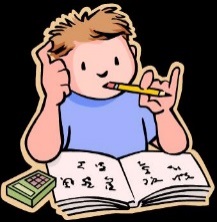 The following are the guidelines for your homework journal. YOU will need a great deal of help with your assignment for a while (until you have more practice). Ask your parent/family member to take you to the library, help remind you to do a little everyday, and turn it in on Wednesday. 1. Each assignment is on two pages only (the pages are FACING EACHOTHER). If you run out of room, tape in extra piece of paper.2. All pictures (book report page 1) are colored. 3.  Number and write the title of each section and SKIP a line between each answer. (example: 1. Math,  2. Scholastic News, 3. Family Fun….)4. Use complete sentences and write neatly.5. ***Every Friday, we will have a “Family Fun Friday” sharing. Students will present their family activity to the class on their designated day. This will help us get to know one another as well as allow students to practice their speaking & listening skills.1st Friday of the month: 1, 2, 3, 4, 5, 6,25                   3rd Friday of the month: 13, 14, 15,16,17,18, 272nd Friday of the month: 7, 8, 9, 10, 11, 12, 26            4th Friday of the month: 19,20,21, 22,23,24, 286. Score sheet: On page 1: the book report each answer will receive 1 point for completion (6 points) and on page 2 each answer will receive 2 points for completion and elaboration (6 points) The journal will receive 1 point for each of the following: pictures colored, finished on time, and neat handwriting (3 points). 15/15 scores will receive a sticker towards homework reward.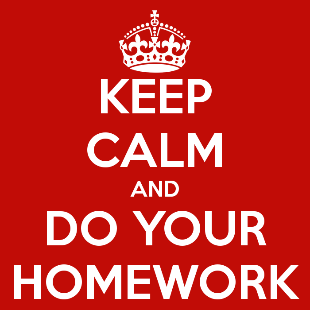 